Семеричное строение природы и человекаАббревиатуры:BCW H. P. Blavatsky Collected Writings, TPH, 1950-91Dia The Dialogues of G. de Purucker, A. L. Conger (ed.), TUP, 1948ET The Esoteric Tradition, G. de Purucker, TUP, 2nd ed., 1973FEP основы эзотерической философии, G. de Purucker, TUP, 2-е изд., 1979FSO Fountain-Source of Occultism, G. de Purucker, TUP, 1974HPBM H. P. Blavatsky: The Mystery, G. de Purucker, PLP, 1974Ключ к теософии, Е. П. Блаватская, TUP, 1972 (1889)Океан The Ocean of Theosophy, W. Q. Judge, TUP, 1973 (1893)OG Occult Glossary, G. de Purucker, TUP, 2-е изд., 1996SD The Secret Doctrine, H. P. Blavatsky, TUP, 1977 (1888)SDC Secret Doctrine Commentary, Stanzas I-IV, H. P. Blavatsky, TUP, 1994 (1890-91)Семь субстанциальных принципов человеческой конституции:Высшая триада:1. дух (Атман); 2. духовная душа (Буддхи); 3. ум (Манас)Нижняя четверица:4. животные желания и страсти (Кама); 5. жизненный принцип (прана); 6. астральное тело (Линга-шарира); 7. физическое тело (стхула-шарира). (см. ключ 92-3)1. Атман - сущностное я, чистое сознание. Сущностная и Радикальная сила или способность, которая дает нам и всякой другой сущности ее чувственное сознание чистой самости.2. Буддхи - способность или духовный орган, проявляющийся как интуиция, понимание, суждение, различение. Это неразделимая завеса или одеяние Атмана.3. Манас - центр или орган эго-сознания в человеке и в любой другой квази-самосознательной сущности; местопребывание ‘я есть я’.4. Кама - орган или вместилище жизненных психоэлектрических импульсов, желаний, стремлений, рассматриваемых в их энергетическом аспекте, и, следовательно, движущая сила в конституции человека. Поскольку каждый принцип семеричен, существует божественная и духовная Кама, а также грубо эмоциональная Кама со всеми промежуточными стадиями.5. Прана - "жизнь’, или, точнее, электромагнитная завеса или "электрическое поле", проявляю- щаяся в человеке как жизненная сила.6. Линга – шарира - астральная модель-тело, чуть более эфирное, чем физическое тело; астральная структура, вокруг которой строится физическое тело, атом за атомом, и из которой оно развивается по мере роста.7. Стхула – шарира - физическое тело. Строго говоря, он не является реальным "принципом", но функционирует как общий "носитель" всей внутренней конституции в течение любой жизни на земле (см. ET 949-50, HPBM 171-2).                                                            - 2 - Тройное деление:Верхняя дуадаАтман – Буддхи - дух - сущностное или духовное "я", божественно-духовная монада, безусловно, бессмертная на протяжении всей галактической Маха-Манвантары. Источник, из которого вытекают все низшие части человеческого организма.Срединная дуадаМанас, Кама – душа - духовное место человеческого эго, которое двойственно: высшая часть или перевоплощающееся эго устремляется вверх и принимает участие в бессмертии высшей дуады, в то время как низшая часть или обычное человеческое эго притягивается вниз и смертно.Нижняя триада  Прана, Линга – шарира, Стхула – шарира – тело.Физическое тело человека и его невидимые витально-астральные силы и субстанции. Как триадический проводник или завеса, он смертен во всем (см. ET 958-9, HPBM 173).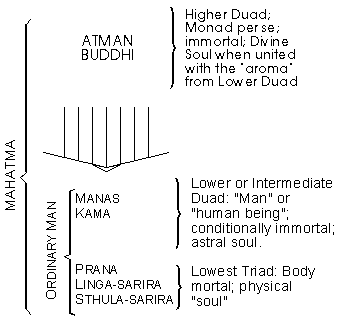 Семь принципов и элементов человека разделены на три отдельные части: низшая триада, чисто смертная и тленная; промежуточная дуада, психическая, составная и в основном смертная, Кама-Манас, собственно “человек”, или “человеческая природа”; и высшая дуада, Атма-Буддхи, бессмертная, нетленная, монада. При смерти человека эта высшая дуада уносит с собой всю духовную сущность, аромат низшей или промежуточной дуады; и тогда высшая дуада есть Высшее Я, перевоплощающаяся индивидуальность, или эгоическая монада. Обычное сознание человека в жизни на этой стадии эволюции почти полностью находится в низшей или промежуточной дуаде; когда он поднимает свое сознание, чтобы стать единым с высшей дуадой, он становится Махатмой, мастером"  (FEP 199-200).                                                                    - 3 –Космический принцип: Парабрахман-Мулапракрити. Безграничное.1. Параматман, брахман-прадхана, космическая монада.Высшее монадическое " я " любой космической иерархии. Корень, из которого вытекают в нисходящем последовательном порядке все остальные шесть принципов или элементов вселенной. Первый или непроявленный Логос.2. Алайя, Ади-Буддхи, Маха-Буддхи, Акаша, Анима Мунди, космический эфир.Место или источник космической души; источник всего разума, порядка, регулярности и ‘законов’ во Вселенной или иерархии. Второй или квази-проявленный Логос.3. Махат, космический разум-источник.Центр всех монадических индивидуальностей в иерархии; индивидуализированный интеллект, ум, сознание в противоположность универсальному (№2). Третий, или " творческий’, Логос. Проявление пуруши-пракрити.4. Космическая Кама. "Желание" в смысле чистого безличного Вселенского сострадания и симпатии; источник космических движущих или побуждающих энергий Вселенной. Чрево фохата, рассматриваемое как движущая, но разумно направляемая сила или силы иерархической вселенной.5. Космическая Джива или жизненность.Космическое психо-электромагнитное поле; Источник космической жизненности, пронизываю- щий все существа и вещи в иерархии и из которого все эти индивидуумы получают свои соответ- ствующие праны.6. Астральный свет, космический эфир.Низший активно функционирующий аспект anima mundi (№2). Для космической иерархии это то же самое, что образцовое тело или Линга-шарира для человеческого тела. Это великий резервуар, который принимает и хранит все потоки и эманации земли (или любого другого шара иерархии) и излучает их обратно, производя эпидемии и болезни. Низшие ступени Кама-Локи находятся в астральном свете.7. Стхула-шарира.Физическая вселенная – внешняя оболочка или тело еще шести эфирных элементов-принципов. (см. ET 952-4).                                                                    * * *‘Мы разделяем человека на семь принципов, но это не значит, что он имеет, так сказать, семь оболочек, или сущностей, или душ. Все эти принципы суть аспекты одного принципа, и даже этот принцип есть лишь временный и периодический луч единого вечного и бесконечного пламени или огня". (SDC 33-4).                                                                      - 4 -Единственное различие между одушевленными и неодушевленными предметами на земле, между животным и человеческим телом состоит в том, что в одних различные “огни” скрыты, а в других они активны. Жизненные огни есть во всех вещах, и ни один атом не лишен их. Но ни одно животное не имеет трех высших принципов, пробужденных в нем; они просто потенциальные, скрытые и, следовательно, несуществующие"  (SD 2:267).‘Между человеком и животным, чьи монады (или Дживы) фундаментально тождественны, лежит непроходимая бездна ментальности и самосознания. Что такое человеческий ум в его высшем аспекте, откуда он берется, если он не является частью сущности – и, в некоторых редких случаях воплощения, самой сущностью – высшего существа: одного из высшего и божественного плана? " (SD 2:81)‘[Оккультизм] показывает в человеке два эго (два аспекта одного и того же божественного принципа), высшее, или индивидуальность, и низшее, или личность, другими словами, божественного и животного человека. Именно эти двое в течение нашей жизни находятся в непрестанной борьбе: один пытается устремиться к небесам, другой тянется вниз своей животной природой к Земле" (BCW 12:415).‘Мы должны признать в человеке низший (Животный) и высший (божественный) разум, или то, что в оккультизме известно как “личное” и “безличное” эго. Ибо между психическим и ноэтическим, между личностью и индивидуальностью существует такая же пропасть, как между “Джеком Потрошителем” и святым Буддой " (BCW 12:353).‘Чтобы понять [различие между индивидуальностью и личностью] хорошо, вы должны сначала изучить двойственные наборы “принципов”: духовные, или те, которые принадлежат нетленному эго; и материальные, или те принципы, которые составляют постоянно меняющиеся тела или ряд личностей этого эго. ...I. Атма, “Высшее Я”, не является ни вашим духом, ни моим, но подобно солнечному свету сияет на всех. Это универсально распространенный “божественный принцип”, и он неотделим от своего единого и абсолютного мета-духа, как солнечный луч неотделим от солнечного света.II. Буддхи (духовная душа) - это только ее проводник. Ни каждый в отдельности, ни оба вместе не приносят больше пользы человеческому телу, чем солнечный свет и его лучи для гранитной глыбы, погребенной в земле, если только Божественная Дуада не ассимилируется и не отражается в некотором сознании. Ни Атма, ни Буддхи никогда не достигаются кармой, потому что первый является Высшим Аспектом кармы, ее действующим агентом самого себя в одном аспекте, а другой бессознателен на этом плане. Это сознание или ум есть,III. Манас, производное или продукт в отраженной форме Ахамкары, “концепции я”, или эго-корабля. Поэтому оно, будучи неразрывно соединено с первыми двумя, называется духовным эго и Тайджаси (сияющим). Это и есть истинная индивидуальность, или божественный человек. Именно это "я", первоначально воплотившись в бесчувственной человеческой форме, одушевленной, но бессознательной (поскольку оно не имело сознания) присутствием в себе двойственной монады, сделало из этой человекоподобной формы реального человека. Именно это Эго, это “причинное тело”, которое затмевает каждую личность, карма заставляет ее воплощаться; и это эго несет ответственность за все грехи, совершенные через и в каждом новом теле или личности – мимолетные маски, которые скрывают истинную личность через длинный ряд перерождений. ... [I]t знает и помнит свои проступки так же хорошо, как вы помните, что вы сделали вчера. Не потому ли, что память этого сгустка физических соединений, называемого                                                                     - 5 -“телом”, не помнит того, что делал его предшественник (личность, которая была), вы воображаете, что настоящее эго забыло их?’Махат, или “Вселенский разум”, является источником Манаса. Последний есть Махат, то есть ум в человеке. Манас также называется Кшетраджна, “воплощенный дух”, потому что, согласно нашей философии, именно Манаса-Путры, или “Сыны Вселенского Разума”, создали или, скорее, произвели мыслящего человека, “Ману”, воплотившись в третьей расе человечества в нашем круге. Таким образом, именно Манас является реальным воплощающимся и постоянным духовным эго, индивидуальностью, а наши различные и бесчисленные личности - лишь его внешними масками" (Ключ 135-6)."Теософы проводят четкое  различие не по смыслу, а по качеству между личностью и индивидуальностью. Личность происходит от латинского слова persona, что означает маску, через которую говорит актер, духовная индивидуальность. Личность - это весь низший человек: все психические, астральные и физические импульсы, мысли и тенденции ... Высшая триада-это индивидуальность; личность-это низшая четверка. ... Личность включает в свой диапазон все характеристики, воспоминания, импульсы и кармические атрибуты одной физической жизни; тогда как индивидуальность-это эоническое эго, нетленное и бессмертное на период солнечной Манвантары. Именно индивидуальность через свой луч или человеческую астрально-витальную монаду перевоплощается раз за разом и таким образом облачается в одну личность за другой"  (ОG 126-7)."Индивидуальность - это духовно-интеллектуальная и бессмертная часть нас; бессмертная, по крайней мере, на протяжении космической Манвантары, сама сущность нас, духовное Солнце внутри, наш внутренний Бог. Личность - это вуаль, маска, состоящая из различных оболочек сознания, через которые действует индивидуальность" (OG 65).                                                                          * * *Старое санскритское слово точно описывает [астральное тело-модель] – Линга шарира, тело – модель, потому что это - модель или модель физического тела. Это лучше, чем “эфирное тело”, так как последнее, можно сказать, следует за физическим, тогда как на самом деле астральное тело предшествует материальному."Астральное тело состоит из материи очень тонкой структуры по сравнению с видимым телом и имеет большую прочность на растяжение, так что оно мало изменяется в течение жизни, в то время как физическое изменяется каждое мгновение. И оно не только обладает этой огромной прочностью, но в то же время обладает эластичностью, позволяющей ему распространяться на значительное расстояние. Она гибкая, пластичная, растяжимая и прочная. Материя, из которой он состоит, по своей сути является электрической и магнитной, и это именно то, из чего состоял весь мир в туманном прошлом, когда процессы эволюции еще не достигли точки производства материального тела для человека. ...Астральное тело является направляющей моделью для физического, и все остальные царства имеют ту же астральную модель. У растений, минералов и животных есть эфирный двойник, и эта теория - единственная, которая ответит на вопрос, каким образом семя производит себе подобных, а все живые существа производят себе подобных. ...Образцом для растущего ребенка в утробе матери является астральное тело, уже совершенное по форме до рождения ребенка. Именно на этом молекулы выстраиваются до тех пор, пока ребенок не станет полным, и присутствие эфирного тела-конструкции объяснит, как форма превращается в                                                                   - 6 -форму, как глаза выталкиваются изнутри на поверхность лица и многие другие загадочные вещи в эмбриологии ..."Астральное тело имеет в себе действительные органы внешних органов чувств. В нем есть зрение, слух, обоняние и осязание. Оно имеет полную систему собственных нервов и артерий для передачи астрального флюида, который является для этого тела тем же, чем наша кровь является для физического. Это настоящий личный человек. Там находятся подсознательное восприятие и скрытая память, с которыми гипнотизеры  имеют дело и которые сбивают их с толку " (океан 43-7).‘[Кама-Рупа или “тело желаний”] - это та часть внутренней конституции человека, в которой обитают или находятся различные желания, привязанности, ненависть, любовь – короче говоря, различные ментальные и психические энергии. После смерти она становится проводником в астральных мирах высших принципов того человека, который был. Но эти высшие принципы, тем не менее, едва ли осознают этот факт, потому что разрыв золотой нити жизни в момент физической смерти погружает познающее личностное существо в милосердное оцепенение бессознательности, в котором оно пребывает дольше или короче в зависимости от своих качеств духовности или материальности. ..."После смерти ... происходит то, что называется второй смертью, которая является отделением бессмертной части второй или промежуточной дуады от низших частей этой дуады, которые остаются как Кама-Рупа в эфирных или высших астральных сферах, которые являются промежуточными между дэвачанической и земной сферами. Со временем эта Кама-Рупа постепенно угасает в свою очередь, ее жизненные атомы при таком растворении переходят к своим различным и непрестанным странствиям.Это та самая Кама-Рупа, о которой легенды  различных древних мировых религий и философий говорят как о тени и которую на Западе принято называть Ведьмаком или призраком. Короче говоря, это все смертные элементы человеческой души, которые были. Кама-Рупа - это точная астральная копия, по внешнему виду и манерам, умершего человека; это его Эйдолон или “образ”.)‘Кама-Рупа, которая становится проводником для бессознательной или квазисознательной сущности в кама-локе, фактически постоянно формируется в течение жизни индивидуума ... Это одна из самых текучих, изменчивых и пластичных частей нашего организма, ибо она претерпевает изменения с каждым преходящим настроением, даже с каждой преходящей мыслью. ...Однако после смерти физического тела не происходит дальнейшего изменения или роста Кама-рупической формы, она остается более или менее статичной, все модификации носят характер распада или медленного распада. Это действительно та часть человеческой Конституции, которая является Кама-манасо-астральным местом или фокусом пассивных, эмоциональных, низших ментальных и психических атрибутов ...В течение жизни постоянно меняющаяся Кама-Рупа имеет свое место в Линга-шарире или использует ее как проводник; и Линга-шарира, мгновенно реагируя на различные эмоциональные и страстные движения в Кама-рупе, в свою очередь передает их в виде импульсов физическому телу, которое затем реагирует соответствующим действием.Теперь именно человеческое эго действует через Кама-рупу во время воплощения, точно так же, как Кама-Рупа действует через Линга-шариру, и эта последняя снова действует через тело. На                                                                       - 7 -самом деле, достаточно правильно сказать, что личный человек, который является отражением и обычно искаженным сиянием перевоплощающегося эго или человеческой монады, есть сама эта Кама-Рупа; потому что, будучи собранием скандх, Кама-Рупа является выражением чисто личных качеств человеческого эго" (FSO 579, 664).[Маяви-Рупа, “иллюзорное тело”, или “тело мысли” - это] высшая астрально-ментальная форма. [Оно] может принимать все формы или любую форму по желанию адепта. ... Адепт получает возможность проецировать свое сознание в маяви-рупе на то, что непосвященному покажется невероятным, в то время как физическое тело остается как бы внутри него " (ОG 105).‘[Высшая триада есть] нетленное духовное эго, рассматриваемое как единство. Это перевоплощающаяся часть человеческой конституции, которая облекается в каждой земной жизни в новую личность или низшую четверку. Высшая триада ... это единство Атмана, Буддхи и высшего Манаса ...Другой способ рассмотрения человеческой конституции в ее духовных аспектах - это рас- смотрение с точки зрения сознания, и в этом последнем случае высшая триада состоит из Божественной монады, духовной монады и высшей человеческой монады. О высшей триаде часто говорят в коллективном смысле ... как просто перевоплощающаяся монада, или, чаще, перевоплощающееся эго, потому что это последнее коренится в высшей триаде" (ОG 59).Человеческое эго сидит внутри ... промежуточная дуада, Манас-Кама. Та часть, которая притягивается снизу и смертна, - это низшее человеческое эго. Та часть, которая устремляется вверх к Буддхи и, в конечном счете, присоединяется к нему, является высшим человеческим эго или перевоплощающимся эго. Отбросы человеческого эго после смерти человека и после Второй смерти в кама-локе остаются в астральных сферах как распадающаяся Кама-Рупа или призрак" (ОG 60).‘Человеческая душа, говоря вообще, есть промежуточная природа строения человека ... Другой термин для [этого] - эго – использование более популярное, чем точное, потому что человеческое эго - это душа человеческой души, так сказать, человеческая душа, являющаяся ее проводником. ... Человеческая душа делится на высшую человеческую душу, состоящую из низшего Буддхи и высшего Манаса – и соответствующее ей “Я” есть бхутатман, то есть "я того, что было" или перевоплощающееся эго, – и низшее человеческое, низший Манас и Кама, и соответствующее ему " Я "есть пранатман или астральное личное эго, которое смертно".‘[Каузальное тело или Карана-шарира] - это покров энергии и субстанции, окружающий перевоплощающееся эго. Она носит квазидуховный характер. И именно из этой Карана-шариры, или каузального тела, исходят или изливаются все низшие проводники человеческой конституции, такие как тело желаний и различные степени эфирных тел. На самом деле физическое тело - это осадок энергий и субстанций, берущих свое начало в Карана-шарире.’ (Dia 2:37)."Духовная душа является проводником индивидуальной монады, дживатмана или духовного эго; в случае человеческих принципов она по существу имеет природу Атма-Буддхи. Это духовное эго является центром, семенем или корнем перевоплощающегося эго. Это та часть нашей духовной конституции, которая бессмертна как индивидуализированная сущность – бессмертна до конца Маха-Манвантары космической солнечной системы.‘Духовная душа и божественная душа, или Атман, вместе взятые, суть внутренний Бог – внутренний Будда, внутренний Христос" (ОG 167).                                                                    - 8 -‘[Аура-это] чрезвычайно тонкая и поэтому Невидимая сущность или жидкость, которая исходит и окружает не только людей и животных, но также растения и минералы. Это один из аспектов аурического яйца, и поэтому человеческая аура обладает всеми качествами, присущими человеческой конституции. Это одновременно Магнето-ментальная и электровитальная энергия, наполненная энергиями разума и духа – качество, исходящее в каждом случае из органа или центра человеческой Конституции, откуда оно исходит. ... Сенситивы часто описывают его в более или менее неопределенных терминах как свет, идущий из глаз, сердца, кончиков пальцев или из других частей тела. Иногда этот флюид, вместо того чтобы быть бесцветным светом, проявляет себя мигающими и сверкающими изменениями цвета – цвета или цветов в каждом случае зависят не только от различных настроений человеческого индивидуума, но и обладают фоном, эквивалентным характеру или природе индивидуума".‘[Аурическое яйцо] является источником человеческой ауры, а также всего остального, что содержит человеческая семеричная конституция. Обычно она имеет яйцевидный вид ... Она простирается от божественного до астрально-физического и является вместилищем всех монадических, духовных, интеллектуальных, ментальных, страстных и витальных энергий и способностей человеческой семеричной конституции. В сущности своей она вечна ... " (ОG 15).Аурическое яйцо возникает в монаде, которая является его сердцем или ядром, и из которой, когда начинается проявление, оно исходит потоками жизненных потоков. На различных планах, которые аурическое яйцо пересекает как столб света, от атмического до физического, каждое такое аурическое или праническое излучение является принципом или элементом, обычно считающимся у человека числом семь " (FSO 427).                                                                          * * *"Вы должны быть очень осторожны, чтобы не рассматривать семь принципов человека, как они даны в наших экзотерических книгах, как означающие, что они существуют в семи слоях или стадиях, каждая из которых отделена от всех остальных. ... Каждый принцип содержит в себе все остальные принципы ... Семь принципов ... это всего лишь семь аспектов космической жизни ... " (Дiа 2:405-6)."Все семь принципов человека, и тем более, в широком масштабе, все семь принципов вселенной, являются просто семью различными проявлениями или аспектами или фазами фундаментальной жизненной субстанции – сущности, короче говоря. Каждому человеку, как и Вселенной, присуще божественное проявление или аспект, духовный, интеллектуальный, страстный, витальный и астрально-физический. Теперь вы не можете разделить их на водонепроницаемые отсеки, потому что все они неразрывно связаны друг с другом. Все они переплетаются, взаимопроникают и взаимосвязаны. Вы не можете сказать, что человек - это просто ум и чувство, и что тело, в котором он живет, - это нечто совершенно иное, и что внутренний Бог, из которого он исходит, - это нечто совершенно отличное от него. Он, по существу, является одним потоком сознания, проявляющимся семью различными способами, называемыми принципами" (Дiа 2:417).‘Мы говорим о Буддхи, Манасе, Каме и т. д., как о просто обобщающих терминах или абстракциях. Однако действительная ситуация такова, что буддхический принцип - это просто совокупность буддхических сущностей с их буддхическими витальными аурами; так же обстоит дело и с другими принципами. ... Вы не найдете во Вселенной такой вещи, как Буддхи как                                                                    - 9 -таковой. То, что мы называем Буддхи, - это совокупность буддхических сущностей, находящихся на этой стадии своего эволюционного роста ...‘Именно армии сущностей во Вселенной близкого или идентичного уровня составляют космические принципы" (Дiа 2:375).‘Семь принципов человека - это подобие или, скорее, копия семи космических принципов. Они на самом деле являются порождением или отражением семи космических принципов, ограниченных в своем действии в нас действием закона кармы, но уходящих в своем происхождении обратно в то, что находится за пределами ...‘Эти принципы человека считаются семью в философии, посредством которой человеческая духовная и психическая экономика была публично объяснена нам в настоящее время. В другие века эти начала или части человека считались иначе – христиане считали их телом, душой и духом, обобщая семь под этими тремя главами.Некоторые индийские мыслители делили человека на четыре основные части, другие - на пять. Еврейская философия, как мы находим в Каббале, которая является эзотерической традицией евреев, учит, что человек разделен на четыре части: нешама, РУАХ, нефеш и Гуф.’ (OG 137).‘Все методы деления несколько произвольны в том смысле, что можно было бы с одинаковой правдивостью говорить о трех - принципиальных существах, или даже о четырех - или пяти-принципиальных и т. д. " (FSO 279).Настоящая эзотерическая семикратная классификация ... это не семикратная классификация, которую мы приняли" (SD 2:635-6)."В конечном счете, человеческая конституция состоит из двенадцати частей, состоящих из семи проявленных и пяти непроявленных единиц гораздо более высокого характера ...’ (FSO 564)."Многие теософы испытывают совершенно ненужные трудности в понимании того, почему человеческая конституция должна быть в одно время разделена одним способом, а в другое время разделена другим способом. Трудность заключается в том, чтобы рассматривать эти деления как абсолютные, а не относительные, другими словами, как представляющие собой водонепроницаемые отсеки, а не просто неопределенные и удобные деления" (OG 59).                                                                              * * *‘Существует два основных способа рассмотрения человека: один - как составного из семи космических элементов ... и другой - как составного из взаимодействующих монад или центров сознания, действующих внутри и через них ... семь космических элементов, которые дают человеку его семь принципов. ...‘Что такое семь (или десять) принципов? ... Фон божественности облачается в дух, они приносят в рождение свет разума; и свет разума, сотрудничая с другими принципами и элементами, развившимися до сих пор, породил космическое желание; и так далее, пока мы не достигнем стхула-шариры. ...Каждая математическая точка пространства есть монада, точка сознания, потому что вся бесконечность есть бесконечное сознание. Поэтому каждая точка Бесконечности должна быть центром сознания, семеричной монадой, которая имеет свой Атман, Буддхи, Манас, прямо вниз, потому что Вселенная построена из этих семи субстанций, сводимых к одной причинной                                                                      - 10 -субстанции – духу, сознанию, атману. Мы не должны смешивать наши умы с идеей, что семь принципов - это одно, а монады - это нечто другое, которое действует через принципы как нечто отличное от них. ...‘Каждый из семи принципов или элементов монады может представлять один из космических планов и сам является семеричным. Например, существует Атман Камы, Буддхи Камы и так далее во всем диапазоне элементарных принципов или веществ. Что отличает одного человека от другого или человека от животного? Различия заключаются не в их соответствующих семи принципах, поскольку они входят в составную конституцию всех сущностей и образуют ее, а проистекают из относительной степени эволюции индивидуальных монад. Человеческая монада гораздо более развита, чем монада животного или растения, или чем высокоорганизованные монады, которые в силу своей относительной стадии развития отличают гранит от мрамора или песчаника.‘Семь принципов, составляющих человека – Атман, Буддхи, Манас, Кама, Прана, Линга-шарира, Стхула-шарира – тождественны с теми, которые составляют наш солнечный космос, семь принципов человека переплетаются и взаимодействуют более или менее таким же образом, как и космические принципы. Например, подобно тому, как астральный свет нашей земли является ее текучим астральным двойником, так и в человеке Линга-шарира является астральным двойником человеческого тела; и подобно тому, как различные космические праны являются составной жизненностью нашего земного шара, так и составная прана человеческого организма является элементом жизненности в человеке" (FSO 443-5).‘Семь принципов человека, как они до сих пор даны в наших учениях, являются очень элементарным и начальным способом объяснения строения человека. Это все равно, что сказать, что физическое тело человека состоит из химических элементов: столько-то углерода, кислорода, азота, фосфора, кальция и т. д. Это космические элементы. Наши семь человеческих принципов также являются космическими принципами. Но когда мы говорим о семи принципах человека в более техническом смысле, мы подразумеваем, что они являются узлами или центрами сознания; как, например, Божественная монада или эго, духовная монада или эго, человеческая монада или эго, животная монада или эго, астральная монада или эго и физическая монада или Эго, которая является телом. Именно эти центры сознания, или монады, или эго, в своей совокупности действительно являются человеком. Поэтому бесконечно лучший способ смотреть на человека как на семеричное существо - это рассматривать его поток или реку сознания как состоящую из семи центров или узлов, водоворотов сознания, простирающихся от божественного до физического. Эти семь центров или узлов сознания существуют и действуют в семи космических элементах и через них, которые, выражая себя в человеке, мы называем Атман, Буддхи, Манас, Кама и последние три материальных элемента" (Dia 3:246).                                                                        * * *‘Монада - это духовная сущность, которая для нас, людей, неделима; это божественно-духовный жизненный атом, но неделимый, потому что его существенной характеристикой, как мы, люди, понимаем ее, является однородность, в то время как физический атом, над которым парит наше сознание, делим, составная гетерогенная частица.Монады - это вечные, единые, индивидуальные центры жизни, центры сознания, бессмертные во время любой солнечной Манвантары, следовательно, нестареющие, нерожденные, бессмертные. Следовательно, каждый такой – а их число бесконечно – есть центр всего, ибо божественное или все есть то, что имеет свой центр везде, а свою окружность нигде.                                                                    - 11 -‘Монады - это духовно-субстанциальные сущности, самомотивированные, самонаводящиеся, самосознающие, в бесконечно различных степенях, конечные элементы вселенной. Эти монады порождают другие монады, как одно семя порождает множество других семян; так из каждой монады в течение бесконечного времени вырастает множество живых существ, причем каждая такая монада является источником или родителем, в который вовлечены все остальные и из которого они происходят."Каждая монада есть семя, в котором совокупность сил, присущих ее божественному происхождению, скрыта, то есть непроявлена; и эволюция состоит в росте и развитии всех этих семян или детей монад, посредством чего Вселенская жизнь выражает себя в бесчисленных существах."Когда монада нисходит в материю, или, скорее, когда ее луч – один из других бесчисленных лучей, исходящих от нее, – продвигается в материю, она [производит] из себя ... на каждом из семи планов, через которые она проходит, ее различные проводники, все затененные "я", одно и то же " я " в вас и во мне, в растениях и в животных, фактически во всем, что есть и принадлежит к этой иерархии. Это единое "я", Высшее " Я " или параматман иерархии. Она освещает и следует за каждой отдельной монадой и всеми сонмами лучей последней – или дочерними монадами. Каждая такая монада есть духовное семя из предыдущей Манвантары, которое проявляется как монада в этой манвантаре; и эта монада через свои лучи выбрасывает из себя ... все его транспортные средства. Эти проводники - это, во-первых, духовное эго, отражение или копия в миниатюре самой монады, но индивидуализированная посредством манвантарической эволюции, “несущая”  в качестве проводника монадический луч. Последний не может непосредственно соприкасаться с низшими планами, потому что он принадлежит самой монадической сущности, а последняя является еще более высоким лучом бесконечного беспредельного, состоящего из бесконечного множества в единстве" (ОG 111-2).‘[C]рассматривайте монаду как унитарную. Это духовная единица. Однако даже духовная монада на самом деле является составной сущностью. Это космическое семя, из которого вырастает древо космической жизни, его корни вверх; его ветви, веточки,  листья, плоды внизу. В конечном счете, из такого семени происходят все исходы космической жизни, и если бы в монаде была только одна бесконечно однородная сущность, то не могло бы быть этого рассеивания на многообразные, невероятно многочисленные, бесчисленные планы, существа, иерархии проявленной вселенной. Сам факт того, что гетерогенность исходит из того, что мы называем гомогенностью, показывает, что гетерогенность со всеми ее бесчисленными ветвями была заключена в однородной монадической сущности, протекающей через эту однородную монадическую сущность, как жизненный поток дерева исходит из кажущегося и для нас действительно однородного семени. ...Таким образом, монада для нас однородна. Все исходящее из нее, все снова будет поглощено или втянуто обратно в неее, когда откроется пралайя. Но все эти различные индивидуальности должны были лежать там латентно, чтобы они могли выйти оттуда. Поэтому она показывает нам, что монада - это не просто канал, Лайя-центр, через который протекают потоки ... все, что есть  в проявленной жизни, но что сама монада есть сущность". (Дiа 1:42-3)‘Сама монада действительно является составной сущностью, несмотря на свое название, которое означает “единица". Она состоит, во – первых, из центрального пламени-центра сознания, который является, так сказать, точкой или атомом космической жизни, бессмертной и вечной. Далее, этот внутренний центр окружен одеждами, покровами, которые являются проводниками, хотя они и выражают себя на низших планах"  (Дiа 1:195).                                                                       - 12 -‘[Монада есть] Высшее Я, Бог внутри, Атман. ... Это вечная индивидуальность, духовная индивидуальность, неделимая часть нас. Сердце монады, ее высший источник жизни и разума - это божественная монада, внутренний Бог. Но слово монада используется в общем смысле для обозначения различных центров сознания в человеке. Есть духовная монада, порождение Божественной монады; есть человеческая монада, порождение духовной монады; есть витально-астральная монада, порождение человеческой монады. Все это вместе образует конституцию человека. ...Итак, душа, которая является совокупной сущностью точно так же, как и сама монада, является просто одеждой или психоментальной завесой монады, проходящей через эту конкретную фазу своих вечных странствий через периодическое время и иерархическое пространство. Выражение этой монады на любом плане есть душа. Эта душа, в свою очередь, действует через свой собственный проводник, эфирный или физический. Мистически само физическое тело может быть названо совокупной монадой физического плана, потому что оно образовано из математических точек, маленьких жизней или монад, из которых душа является монадой монад этой конкретной телесной иерархии; в то время как монада над душой снова является ее супермонадой или монадой монады " (FSO 271).‘Монадическая сущность обычно используется для обозначения сущностной или божественной субстанции монады, для которой монада является индивидуализированным выражением во времени и пространстве. Следовательно, монадическая сущность фактически эквивалентна термину Бог, поскольку существует столько же богов, сколько и монад. Таким образом, мы имеем ряд: боги (или монадическая сущность), монады, эго, души (или проводники) ...Взяв далее по порядку термин "эго", мы можем кратко описать эту чрезвычайно важную часть человека, на каком бы плане его конституции она ни была врожденной, как накопленный фонд сознательного эволюционного опыта, приобретенного во время непрерывно повторяющихся эмбодиментов /воплощений/ монады в мирах проявления. Например, перевоплощающееся эго является собирателем и хранилищем всего духовного и интеллектуального опыта, накопленного человеческой монадой в ее многочисленных воплощениях ...Термин "душа" мы можем определить как чувствующий, чувствительный проводник или одеяние, само по себе состоящее из живой субстанции, которой эго окружает себя во время любого погружения. Другим термином для души является тело – не обязательно тело из плоти, но любой проводник, в котором и через который, и на любом плане человеческой конституции, эго может выражать себя. ...Таким образом, мы имеем божественно-духовную субстанцию или сущность, которая сама является Богом и которую, выражая себя как индивидуальность на следующем низшем плане, мы называем монадой; такая монада выражает себя на плане, на котором она может проявляться через свою соответствующую манасическую одежду или эгоический фокус, который является ее эго; и каждое такое эго в свою очередь окружает себя своими собственными праническими аурами или характерной завесой живой субстанции и чувствительной субстанции, своей душой."Человек, будучи микрокосмом макрокосма, мы можем по аналогии понять устройство Вселенной, перенеся на космическую шкалу эти пункты учения о строении или аурическом яйце человека. Тогда мы заключаем, что Вселенная имеет свою монадическую сущность, свою космическую монаду, свое космическое эго как индивидуальность, а также свою космическую душу или anima mundi.                                                                   - 13 -                                                                 ‘Следующие две диаграммы являются символическими изображениями определенных структурных и взаимопроникающих частей природы, и их не следует читать как точные или фотографические изображения, а только как наводящие на мысль о родственных сущностях или качествах»  /FSO 432-3/.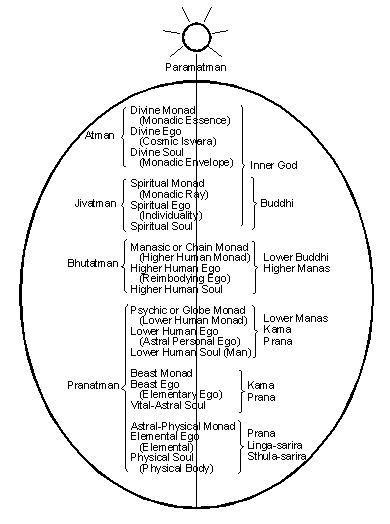                                                                        - 14 -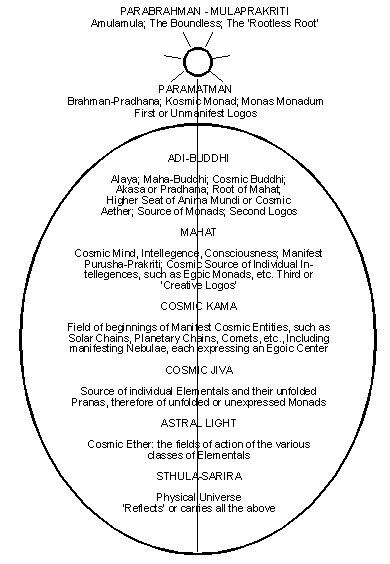 “Монада” - обобщающий термин. Есть божественные монады и духовные монады, интеллектуальные монады и астральные монады, даже физические монады. Затем, следуя другой линии степеней, появляется монада нашей родной вселенной. Существует монада Солнечной системы, которая является ее солнцем. Есть монада каждой планеты. Есть монада каждого атома". (Дiа 2:413)‘Сама монада есть то, что можно назвать “творческой” сущностью, непрерывно выпускающей из себя потоки детей-монад, И... каждая из таких детей-монад следует своим собственным эволюционным курсом вплоть до Великого завершения солнечной вселенной. Таким образом, Божественная монада имеет множество детей-монад, каждая из которых является духовной монадой или эго. ... Духовная монада или эго имеет в качестве своих детей-монад множество возмещающих монад или эго, которые ... они содержатся в его конституции как сущности, которые воплощают себя в различных планетных цепях. ...                                                                     - 15 -‘Такая детская монада начинает свой путь в любой солнечной Кальпе или манвантаре как сверхдуховный элементал и, пройдя через бесчисленные мириады имбодиментов /воплощений/ или проявлений в различных сферах, планах и мирах этой универсальной Солнечной системы, появляется в конце кальпы как самосознающее божество" (Дiа 3:302-3).‘Сфера действия Божественной монады, которая по существу является атмической монадой с ее буддхическим проводником - это галактика; область действия духовной монады, Буддхи-Манаса, - это Солнечная система; в то время как поле действия воплощенного эго - это планетная цепь; и, наконец, область действия астральной монады, или низшей четвертичной ... это один глобус цепи, наш глобус D’ например. ' (FSO 564).‘Подобно тому, как божественная монада существует до тех пор, пока существует галактика, так и духовная монада существует до тех пор, пока существует Солнечная система ... [Затем она входит] в паранирвану ...где она остается до тех пор, пока Солнечная система, после долгой солнечной Пралайи, в свою очередь, не появится вновь для нового солнечного манвантарического периода активности ...‘[Высшее] эго ... длится столько же в самосознательной функциональной деятельности ... как и сама планетарная цепь, и [затем] поднимается вверх в свою нирвану и остается в этом относительно возвышенном состоянии абстрактного сознания до тех пор, пока цепь не появится вновь, ... после чего [она] вступает в самосознательную функциональную деятельность более высокого порядка ... " (ET 850-1)."Каждая монадическая сущность, каждая монада, независимо от того, где и в какой период времени, является обучающейся сущностью, всегда продвигается от меньшего к более совершенному. В любой космической манвантаре она начинает свое эволюционное путешествие как несознательная божественная искра, проходя через все фазы и переживания, которые содержит эта конкретная манвантара, и заканчивается как полностью совершенный Бог " (FSO 293).составитель Дэвид Пратт. Сентябрь 2005 года.